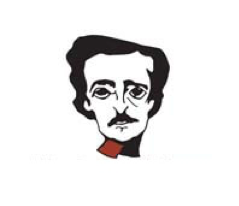 Fill in All INFORMATION and SEND TO: mwa@mysterywriters.org
Eligibility:  You must be age 18 or older to qualify. Only applicants who have not previously won a scholarship may apply.Checklist of items to email together as attachments in ONE email submission: ONE completed application form (this form) for the 2023 scholarship. One copy of a short essay (300-500 words,) explaining your interest in mystery writing and how the money will assist you; whether it’s a class, equipment, time away for writing, etc.A brief bio, no more than 200 words.A copy of your CV/resume highlighting your writing career.Submit all application materials to:mwa@mysterywriters.orgPut “Neely Scholarship” in subject line
E-mail for inquiries: mwa@mysterywriters.orgApplication deadline: October 31, 2023
2023 APPLICATION FORMBarbara Neely/MWA Scholarship for Mystery WritingOffice use only:App No	Received	Applicant’s Full NameHome AddressCity	State	Zip CodeTelephone	E-MailApplicant’s date of birth (month/day/year)Are you published in the mystery/crime fiction (or non-fiction) genre?Electronic Signature of Applicant		DateHow did you hear about the Barbara Neely Scholarship?